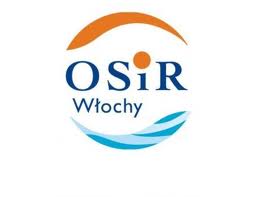 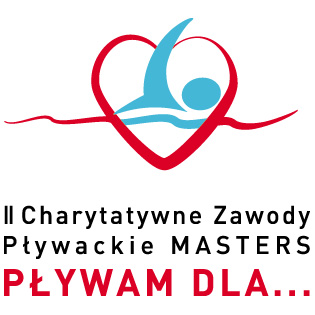 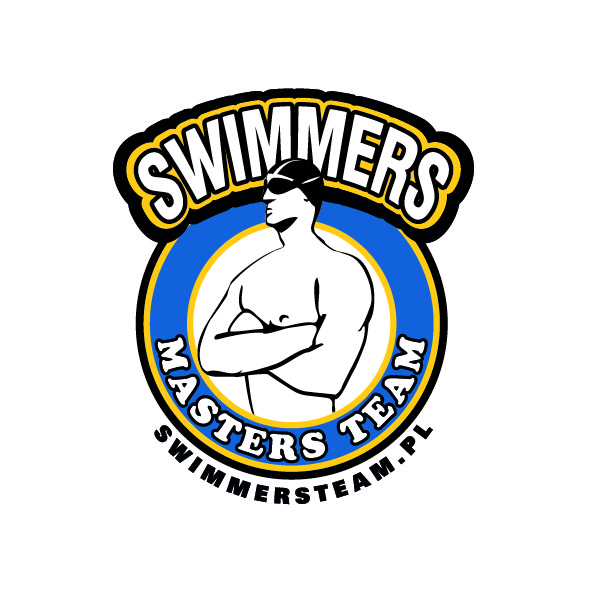 ZAPROSZENIEII CHARYTATYWNE ZAWODY PŁYWACKIE MASTERS „PŁYWAM DLA…”28 luty, 1 marzec 2015ORGANIZATORZY: 		STOWARZYSZENIE PŁYWACKIE „SWIMMERS” www.swimmersteam.pl	OSIR WŁOCHY www.osirwlochy.waw.plCEL IMPREZYPopularyzacja pływania Kategorii Masters	Rozwój kultury fizycznej i sportu 	Propagowanie aktywnego wypoczynku 	Krzewienie inicjatyw społecznych w tym wsparcie charytatywne osób niepełnosprawnychSPONSORZY:	Caffe Grano Sp. z o.o., Afrodyta SPA, Hotel B&B Warszawa Okęcie, PATRONAT Burmistrz Dzielnicy Włochy m.st. WarszawyMIEJSCE ZAWODÓW:		Pływalnia OSIR WŁOCHY m. St. Warszawy w dzielnicy Włochy, 	ul. Gładka 18, 02-172 warszawa, tel. 601 333 782 Remigiusz Gołębiowski lub (22) 609 01 	40 fax.(22) 6090140 wew.123 	info@swimmersteam.pl TERMIN ZAWODÓW:	28 luty, 1 marzec 2014Sobota 28 lutyPrzyjmowanie zawodników 13:00Rozgrzewka 14:00 – 14:45Rozpoczęcie zawodów  14:50 – 15:00I blok ( popołudnie ) 15:00Uroczyste przywitanie i dekoracje  za i blok 19:00 -  19:45Impreza okolicznościowa 20:30 – 2:00Niedziela 1 marcaRozgrzewka 9:00 – 10:00II blok ( rano ) 10:00 – 12:00Dekoracje  za II blok, losowanie głównych nagród i zakończenie zawodów 11:30 – 12:00 (sala gimnastyczna)INFORMACJE TECHNICZNE: Basen 25 metrowy, temperatura wody 27,5°cPomiar czasu elektroniczny ( omega )Ilość torów: 6UCZESTNICTWO:  		W zawodach mogą uczestniczyć zawodnicy i zawodniczki urodzeni po 1995r. i starsi. Zawodnicy i zawodniczki muszą złożyć w biurze zawodów pisemne oświadczenie ,że są zdrowi i startują na własną odpowiedzialność.KATEGORIE WIEKOWE:	Kategoria „0” 20 – 24 lat, start w konkurencji 50 m dow. poza konkursemKATEGORIE WIEKOWE SZTAFET MASTERS:PRZEPISY TECHNICZNE:	Zawody przeprowadzone zostaną seriami na czas. Serie zostaną ustalone wg zgłoszonych 	aktualnych czasów. Dopuszcza się start serii kobiet i mężczyzn razem. Brak wyniku w 	zgłoszeniu powoduje 	umieszczenie zawodnika w najsłabszej serii. Podczas zawodów 	obowiązują przepisy FINA i PZP. Zawodnicy i zawodniczki startują w kategoriach wiekowych 	wynikających z zasad zawodów Masters. Uczestnicy Meetingu w ramach wpisowego mają 	prawo do startu w nieokreślonej liczbie konkurencji indywidualnych i dwóch startach w 	sztafecie w każdym bloku.	Kwalifikacje do ćwierćfinałów, półfinałów i finałów na 50 m stylem dowolnym przeprowadzone 	będą  punktacją FINAZGŁOSZENIA: 	Zawodnicy reprezentujący klub zgłaszają się do zawodów tylko w ramach zgłoszenia klubowego. Zawodnicy niezrzeszeni zgłaszają się indywidualnie.Zawodnicy zrzeszeni – zgłoszenie w formie pliku lenex (splashentry editor), jeden plik z klubuZawodnicy niezrzeszeni – jak zawodnicy zrzeszeni w formie pliku lenex lub zgłoszenie w formacie excel. Zgłoszenie takie, proszę przesłać na pocztę elektroniczną zawody@wmozp.pl Zgłoszenie powinno zawierać:Listę zawodników z podaniem daty urodzeniaNazwę klubuWybrane konkurencjeAktualne czasyZgłoszenie dotyczy startów indywidualnych oraz sztafetZgłoszenia do zawodów w formie elektronicznej należy przesłać na adres: zawody@wmozp.pl do dnia 15.02.2015. Zgłoszenie w tej formie jest do pobrania na stronie internetowej:  www.wmozp.pl oraz  www.kania.opole.pl/x/Zgłoszenia przesłane po tym terminie nie będą brane pod uwagęZASADY FINANSOWANIA:Opłata startowa za jednego zawodnika wynosi 90 zł niezależnie od ilości startów, wpłat proszę dokonywać na konto: Stowarzyszenie Pływackie „Swimmers”, ul. Gładka 18, 02-172 Warszawa nr konta 98 1050 1012 1000 0024 0609 7614, z dopiskiem „imię i nazwisko Zawody – Pływam dla…”, do dnia 15.02.2015. Opłata startowa zawiera także wstęp na kolację i wieczór przy muzyce.	Dochód  z organizacji II  Charytatywnych Zawodów Pływackich Masters  	"Pływam 	dla..." przeznaczony będzie na leczenie i rehabilitację Oli, która jest 	podopieczną 	FUNDACJI DZIECIOM "Zdążyć z Pomocą", Warszawa 01-685, 	ul. Łomiańska 5, www.dzieciom.pl, KRS 0000037904. Nr subkonta Oli NAGRODY	Wszystkie główne nagrody będą losowane na koniec zawodów z pośród wszystkich 	uczestników. Za miejsce 1-3 w konkurencjach indywidualnych we wszystkich kategoriach 	wiekowych wręczone będą medale i dyplomy. Specjalne nagrody będą ufundowane za 50m 	stylem dowolnym.BIURO ZAWODÓW Biuro zawodów czynne będzie w dniu zawodów od godziny 12:00 w pokoju nr 1.POSTANOWIENIA KOŃCOWEW sprawach nieokreślonych regulaminem, komunikatami oraz innymi przepisami decyzje podejmują według kompetencji: Przewodniczący Komitetu Organizacyjnego, Sędzia GłównyKażdy uczestnik otrzyma pakiet startowy.IMPREZA OKOLICZNOŚCIOWAPo zakończeniu I Bolku zawodów zapraszamy wszystkich zawodników do kręgielni TB Bowling&Bilard Club na kolację i wieczór przy muzyce i z kręglami. Osoby chcące zabrać ze sobą osobę towarzyszącą, proszone są o wpłatę na konto: Stowarzyszenie Pływackie „Swimmers”, ul. Gładka 18, 02-172 Warszawa nr konta 98 1050 1012 1000 0024 0609 7614, z dopiskiem „imię i nazwisko osoba towarzysząca”, 25 zł, do dnia 15.02.2015.Drużyny proszę o wystawienie 4 osobowej reprezentacji do gry w kręgle, BĘDĄ NAGRODY ;)ZAKWATEROWANIEMożliwość noclegu na wydzielonej strefie hali sportowej – bezpłatny.Hotel B&B Warszawa Okęcie, Al. Krakowska 193, 02-180 Warszawa. Na hasło „Charytatywne zawody Masters” cena 109zł za pokój, śniadanie jest dodatkowo płatne 24zł. Tel. +48 22 577 17 60, warszawa.okęcie@hotelbb.com www.hotelbb.comNR KONKURENCJIPANIEDYSTANSNR KONKURENCJIPANOWIE150 DOW23200 ZM45100 GRZB6750 KLAS89100 MOT1011200 DOW12134 X 50 ZM SZTAFETA MIX131450 DOW ĆWIERĆFINAŁ15NR KONKURENCJIPANIEDYSTANSNR KONKURENCJIPANOWIE1650 DOW PÓŁFIANŁ 1718 50 GRZB1920100 KLAS212250 MOT2324100 DOW25264 X 50 DOW SZTAFETY MIX2627100 ZM282950 DOW FINAŁ30A: 25 – 29 latB: 30 – 34 latC: 35 – 39 latD: 40 – 44 latE: 45 – 49 latF: 50 – 54 latG: 55 – 59 latH: 60 – 64 latI: 65 – 69 latJ: 70 -74 latK: 75 – 79 latL: 80 – 84 latM: 85 – 89 latN: 90 – 94 latO: 95 – 99 latA: 100 – 119 latB: 120 – 159 latC: 160 – 199 latD: 200 – 239 latE: 240 – 279 latF: 280 – 319 latG: 320 – 359 lat